FICHA DE INSCRIÇÃO DA CHAPA – Diretoria Executiva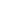 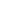 NOME: ________________________________________________________________CPF: ___________________________________________RG:____________________________________________Nº MATRÍCULA SIAPE: ___________________________TELEFONE: ______________________________________E-MAIL: ___________________________________________________________________ENDEREÇO: __________________________________________________________________________________________________________________________________________CEP: ____________________________________DATA DE ADMISSÃO NA CAPES: ______________________________LOTAÇÃO: ______________________________________________RAMAL: _______________________________Instância: (     ) Diretoria Executiva Nome da Chapa: ___________________________________Candidato(a) ao cargo de Presidente: _______________________________________DECLARAÇÃODeclaro para os devidos fins que eu, ___________________________________________, estou ciente e concordo com as normas e exigências constantes no Regimento Interno da Comissão Eleitoral que regulamenta o pleito da AsCapes para o triênio 2021-2024, bem como no Estatuto da Associação.Brasília, ___ de _____________ de 2021.________________________________________Assinatura do CandidatoFICHA DE INSCRIÇÃO DA CHAPA – Diretoria Executiva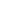 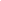 NOME: ________________________________________________________________CPF: ___________________________________________RG:____________________________________________Nº MATRÍCULA SIAPE: ___________________________/TELEFONE: ______________________________________E-MAIL: ___________________________________________________________________ENDEREÇO: __________________________________________________________________________________________________________________________________________CEP: ____________________________________DATA DE ADMISSÃO NA CAPES: ______________________________LOTAÇÃO: ______________________________________________RAMAL: _______________________________Instância: (     ) Diretoria Executiva Nome da Chapa: ___________________________________Candidato(a) ao cargo de Vice-Presidente: _______________________________________DECLARAÇÃODeclaro para os devidos fins que eu, ___________________________________________, estou ciente e concordo com as normas e exigências constantes no Regimento Interno da Comissão Eleitoral que regulamenta o pleito da AsCapes para o triênio 2021-2024, bem como no Estatuto da Associação.Brasília, ___ de _____________ de 2021.________________________________________Assinatura do CandidatoFICHA DE INSCRIÇÃO DA CHAPA – Diretoria Executiva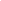 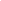 NOME: ________________________________________________________________CPF: ___________________________________________RG:____________________________________________Nº MATRÍCULA SIAPE: ___________________________/TELEFONE: ______________________________________E-MAIL: ___________________________________________________________________ENDEREÇO: __________________________________________________________________________________________________________________________________________CEP: ____________________________________DATA DE ADMISSÃO NA CAPES: ______________________________LOTAÇÃO: ______________________________________________RAMAL: _______________________________Instância: (     ) Diretoria Executiva Nome da Chapa: ___________________________________Candidato(a) ao cargo de 1º Secretário(a): ___________________________________DECLARAÇÃODeclaro para os devidos fins que eu, ___________________________________________, estou ciente e concordo com as normas e exigências constantes no Regimento Interno da Comissão Eleitoral que regulamenta o pleito da AsCapes para o triênio 2021-2024, bem como no Estatuto da Associação.Brasília, ___ de _____________ de 2021.________________________________________Assinatura do CandidatoFICHA DE INSCRIÇÃO DA CHAPA – Diretoria Executiva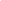 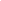 NOME: ________________________________________________________________CPF: ___________________________________________RG:____________________________________________Nº MATRÍCULA SIAPE: ___________________________/TELEFONE: ______________________________________E-MAIL: ___________________________________________________________________ENDEREÇO: __________________________________________________________________________________________________________________________________________CEP: ____________________________________DATA DE ADMISSÃO NA CAPES: ______________________________LOTAÇÃO: ______________________________________________RAMAL: _______________________________Instância: (     ) Diretoria Executiva Nome da Chapa: ___________________________________Candidato(a) ao cargo de 2º Secretário(a): _____________________________________DECLARAÇÃODeclaro para os devidos fins que eu, ___________________________________________, estou ciente e concordo com as normas e exigências constantes no Regimento Interno da Comissão Eleitoral que regulamenta o pleito da AsCapes para o triênio 2021-2024, bem como no Estatuto da Associação.Brasília, ___ de _____________ de 2021.________________________________________Assinatura do CandidatoFICHA DE INSCRIÇÃO DA CHAPA – Diretoria Executiva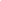 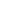 NOME: ________________________________________________________________CPF: ___________________________________________RG:____________________________________________Nº MATRÍCULA SIAPE: ___________________________/TELEFONE: ______________________________________E-MAIL: ___________________________________________________________________ENDEREÇO: __________________________________________________________________________________________________________________________________________CEP: ____________________________________DATA DE ADMISSÃO NA CAPES: ______________________________LOTAÇÃO: ______________________________________________RAMAL: _______________________________Instância: (     ) Diretoria Executiva Nome da Chapa: ___________________________________Candidato(a) ao cargo de 1º Tesoureiro(a): _______________________________________DECLARAÇÃODeclaro para os devidos fins que eu, ___________________________________________, estou ciente e concordo com as normas e exigências constantes no Regimento Interno da Comissão Eleitoral que regulamenta o pleito da AsCapes para o triênio 2021-2024, bem como no Estatuto da Associação.Brasília, ___ de _____________ de 2021.________________________________________Assinatura do CandidatoFICHA DE INSCRIÇÃO DA CHAPA – Diretoria Executiva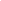 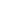 NOME: ________________________________________________________________CPF: ___________________________________________RG:____________________________________________Nº MATRÍCULA SIAPE: ___________________________/TELEFONE: ______________________________________E-MAIL: ___________________________________________________________________ENDEREÇO: __________________________________________________________________________________________________________________________________________CEP: ____________________________________DATA DE ADMISSÃO NA CAPES: ______________________________LOTAÇÃO: ______________________________________________RAMAL: _______________________________Instância: (     ) Diretoria Executiva Nome da Chapa: ___________________________________Candidato(a) ao cargo de 2º Tesoureiro(a): _______________________________________DECLARAÇÃODeclaro para os devidos fins que eu, ___________________________________________, estou ciente e concordo com as normas e exigências constantes no Regimento Interno da Comissão Eleitoral que regulamenta o pleito da AsCapes para o triênio 2021-2024, bem como no Estatuto da Associação.Brasília, ___ de _____________ de 2021.________________________________________Assinatura do Candidato